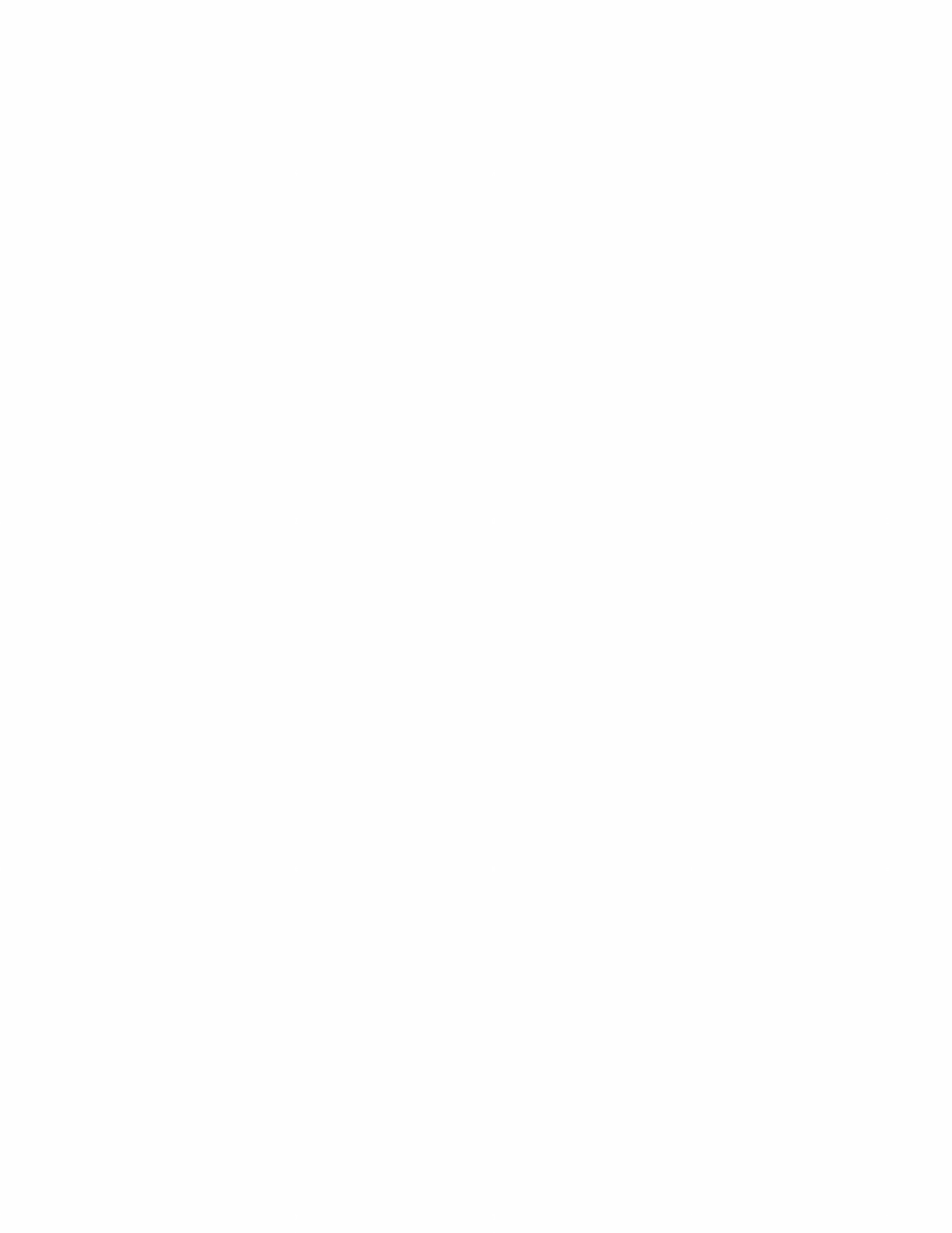 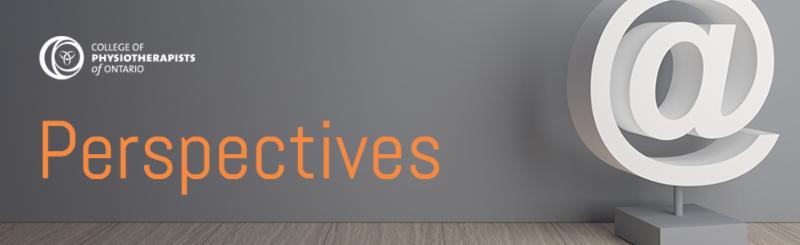 May 2022 | www.collegept.org | info@collegept.orgWelcome to the May edition of Perspectives. I hope everyone is enjoying the much- anticipated return of warmer weather.We are currently recruiting for a very important role at the College as we are looking to add a full-time Practice Advisor to the team. This is an exciting opportunity for physiotherapists who would like to get more involved in our work to protect the public. We are also recruiting practicing physiotherapists to serve as members of the College’s statutory committees. More information about both of these opportunities is included in this newsletter.Stay safe,Rod Hamilton RegistrarCollege of Physiotherapists of OntarioNew: Supervising a PT Resident Learning ModuleWe are happy to introduce a short e-learning module to support physiotherapists who are currently supervising, or thinking of supervising, a Physiotherapy Resident.This module includes information about:The requirements of the Supervision Standard Your responsibilities as a supervisorSupervising a PT Resident who is pursuing the Exam Exemption Policy Keeping supervision recordsSupervising a PT Resident is an important and rewarding role. By taking the time to complete this module, you will help ensure that you are meeting the requirements and helping to set a PT Resident up for success.Case of the Month: Under PressureHaving a conversation about your professional obligations with your employer is important. If you are pressured to go against your professional obligations or engage in inappropriatebusiness practices, you must seriously consider if that job is the best fit for you.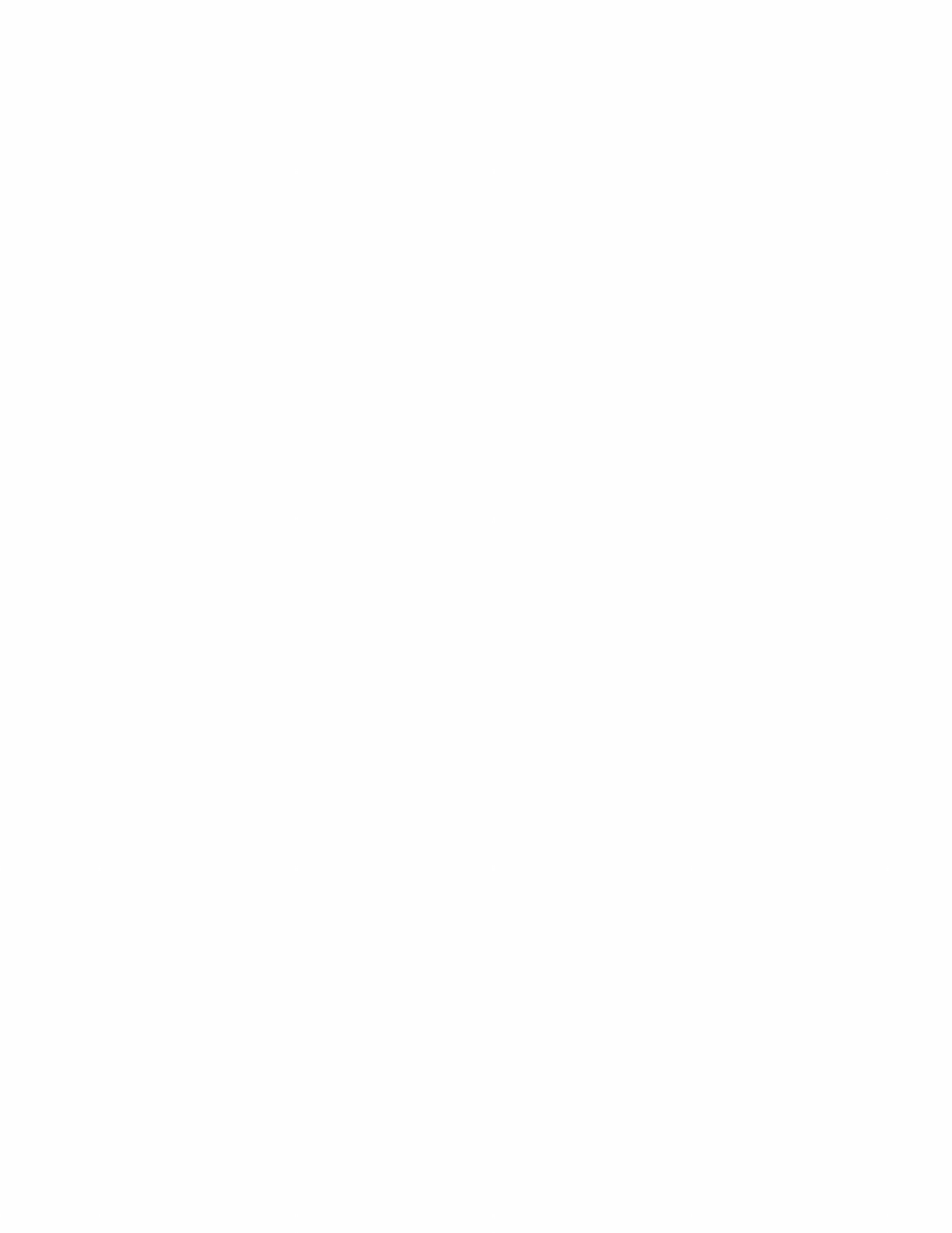 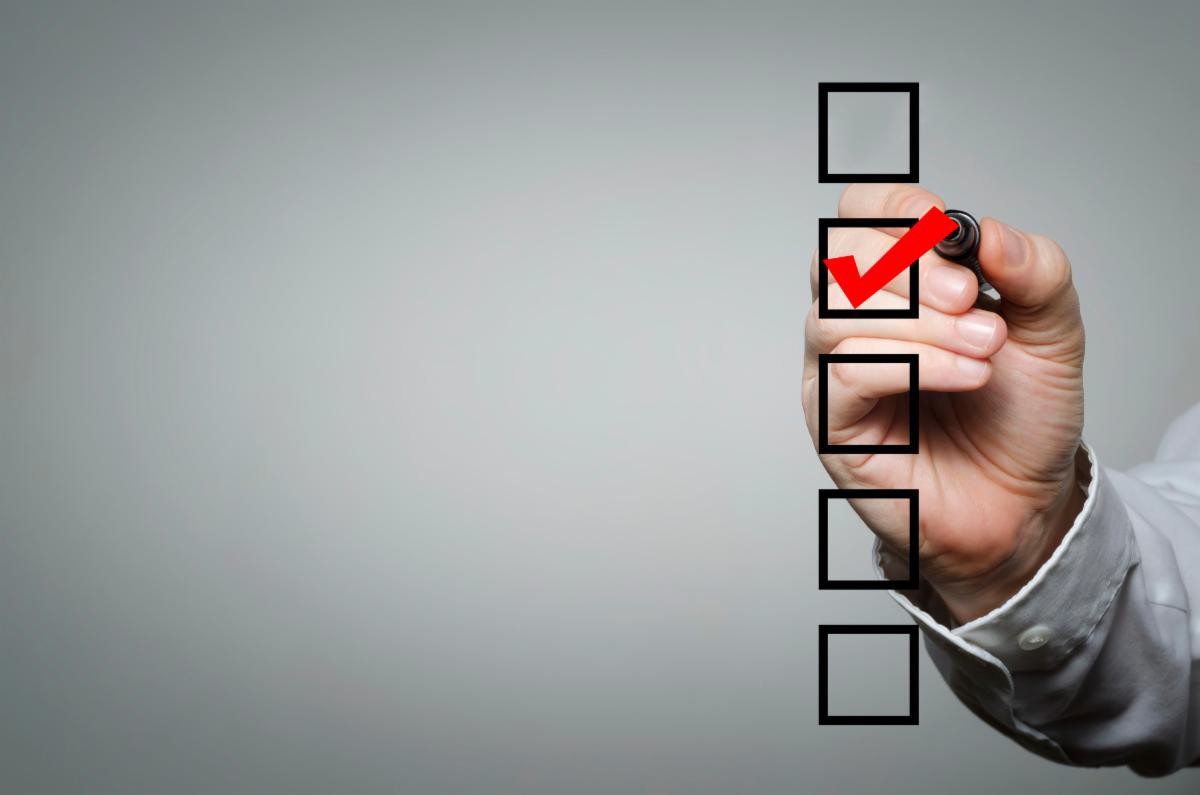 Physiotherapists are responsible for how their name and registration number are used, and the College has a zero-tolerance policy for unethical business practices. In a new Case of the Month, we explore a case where one PT was pressured into an unfortunate situation involving high patient volume, unnecessary treatment, and questionable insurance claims.Now Hiring a Full-Time Practice AdvisorWe are currently recruiting an experienced physiotherapist to join the team as a full-time Practice Advisor. Applicants can be located anywhere in Ontario as this role is home-based, with occasional travel to Toronto.If you meet these eligibility requirements, we would love to hear from you. Applications will be accepted until May 20, 2022.Registered PT with at least five years experience Excellent listening and communication skillsHave experience facilitating learning experiences and providing presentations Strong understanding of the College, rules and standards of the profession, and government legislationThe desire to positively contribute to the profession and protect the public interest Be sure to review the complete job posting on the College website.A Few Reminders About Rostering & Controlled ActsAnyone performing a controlled act must be rostered to do so.The Controlled Acts and Restricted Activities Standard details the authority of physiotherapists to perform controlled acts - higher risk activities that can only be performed by people who have the appropriate knowledge, skills and judgement.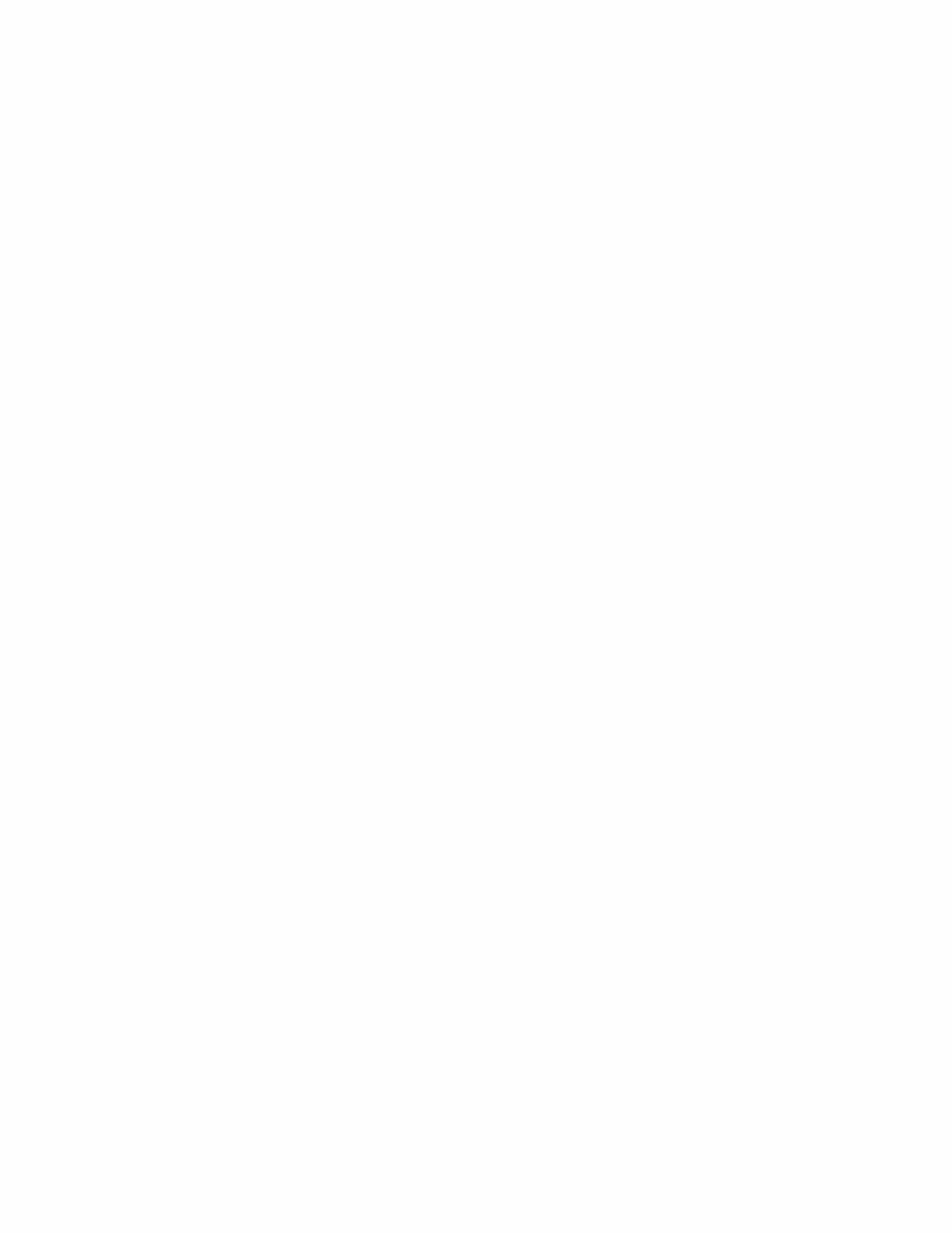 Physiotherapists who perform controlled acts under their own authority must roster for each of the following activities:Tracheal suctioning Spinal manipulationAcupuncture (including dry needling) Treating a wound below the dermisPelvic internal exams (this includes putting an instrument, hand or finger, beyond the labia majora, or beyond the anal verge)Administering a substance by inhalation Things to remember:You cannot perform a controlled act listed above if you are not on the roster.PT Residents can only roster for controlled acts that their supervisor is also rostered for.Before delegating a controlled act, the PT must ensure that the person who will be performing the act has the knowledge, skills, and judgment to do so safely, competently, and ethically.Some controlled acts like acupuncture and spinal manipulation cannot be delegated. Rostering will not increase the likelihood or frequency of physiotherapists being selected for screening interviews as part of the Quality Assurance program.Be sure to review the standard and frequently asked questions for more information. If you have any questions about controlled acts or rostering, please contact the Practice Advisors at 1-800-583-5885 (extension 241).Now Recruiting Committee MembersInterested in getting more involved with the College? We are currently recruiting registered physiotherapists to serve on our various committees.Applicants who have experience working in different practice sectors, and/or who are rostered to perform one or more controlled acts are strongly encouraged to apply. Committee members are paid for their time and reimbursed for their travel expenses. We welcome applications from physiotherapists across Ontario.Please review the full eligibility requirements on the College website.Interviewing a Potential EmployerBefore starting a new job, it's always a good idea to ask your employer some questions to make sure you can meet your professional obligations. Check out this video with questions that you should be asking.You can also encourage your employer to call the Employer Help Line if they have questions about the professional obligations of a PT. Call 1-800-583-5885 extension 241.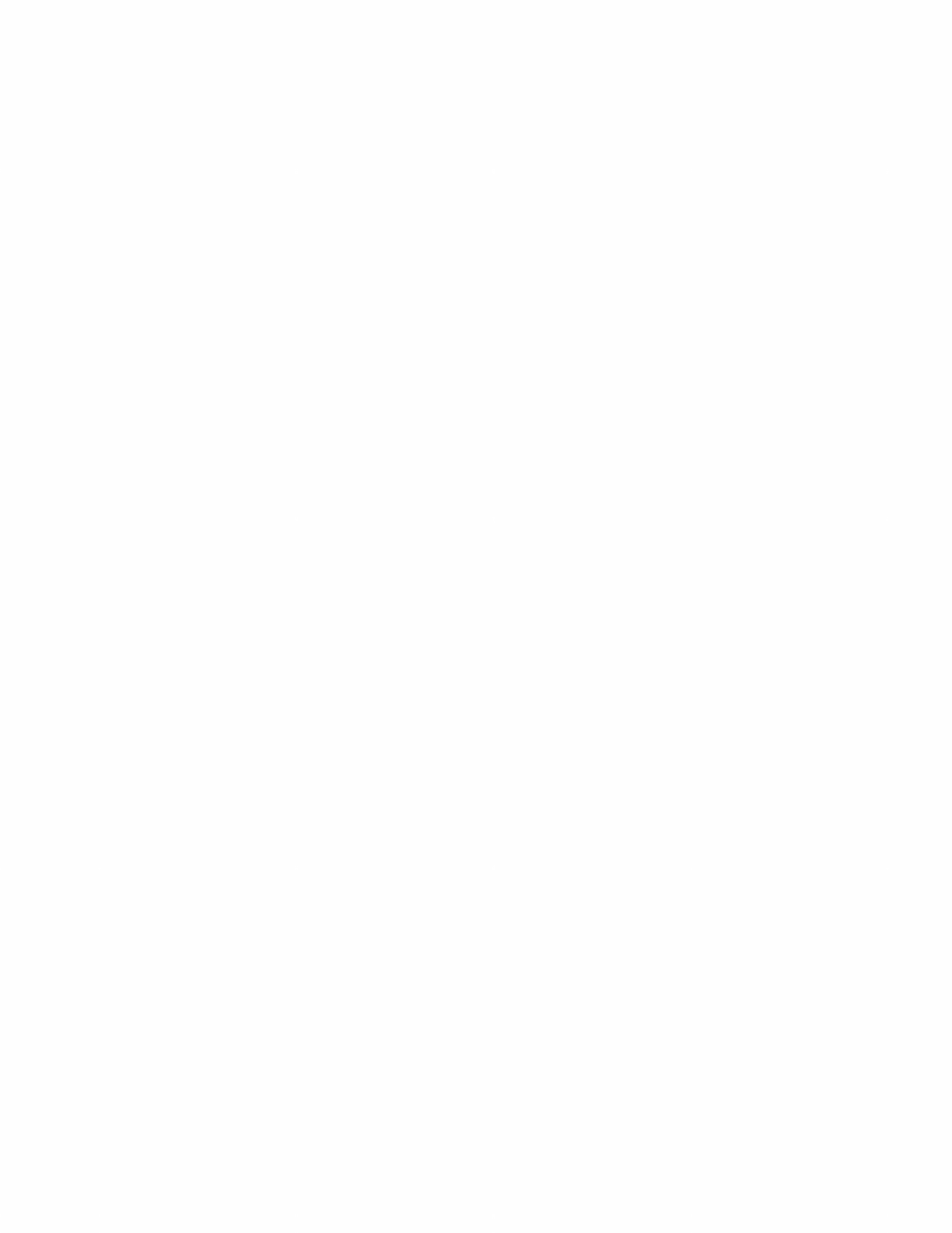 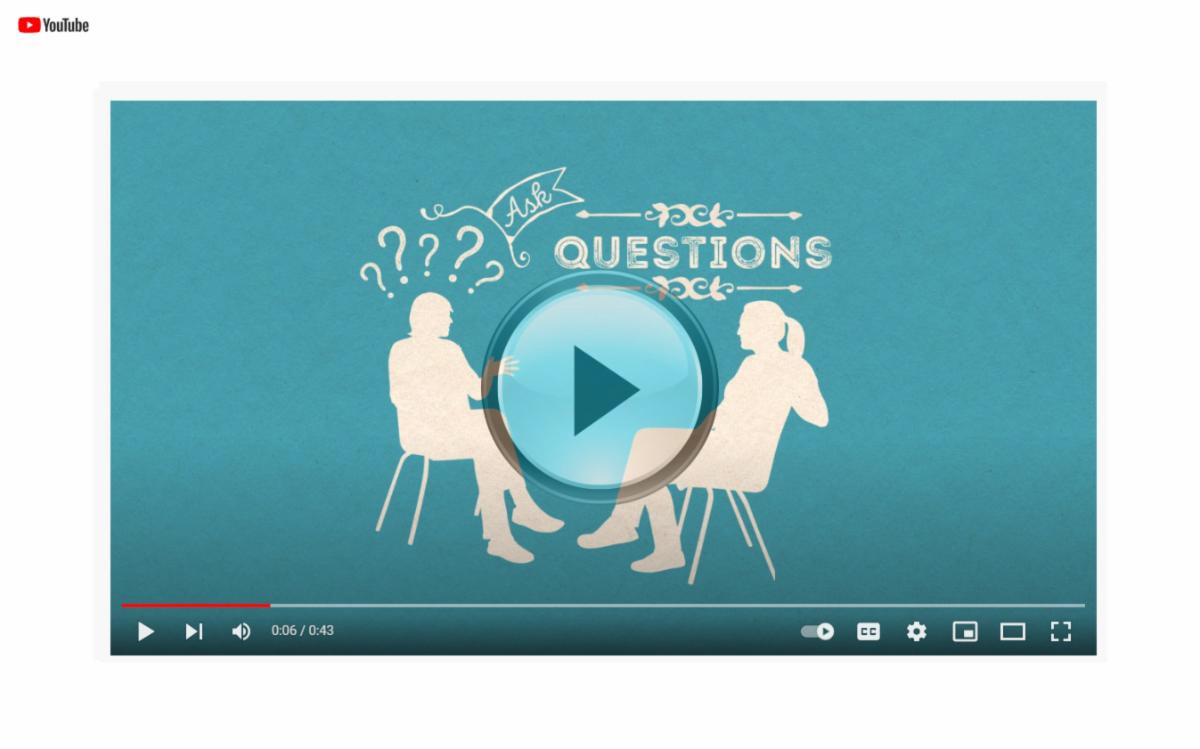 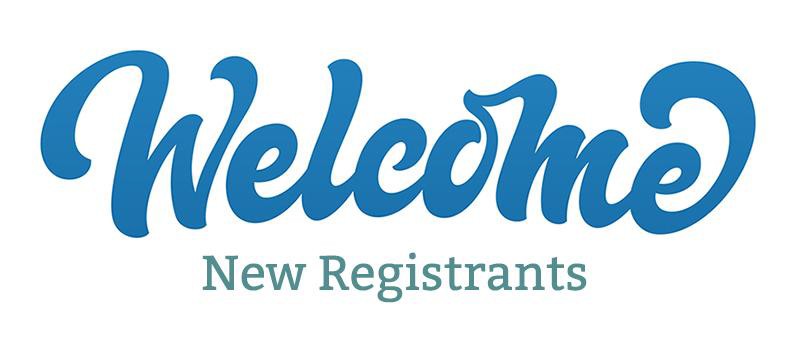 Ministry of Health Refugee HealthLineThe Ministry of Health is supporting newly arriving refugees and people arriving through other exceptional humanitarian authorizations (e.g., Canada-Ukraine Authorization for Emergency Travel) by providing a toll-free, multi-lingual, Refugee HealthLine where they can connect with health care providers who deliver transitional health care and services, including primary care, specialist care, and mental health supports.Health providers who are interested in participating can contact the HealthLine to volunteer their services.The College would like to welcome our newly registered physiotherapists.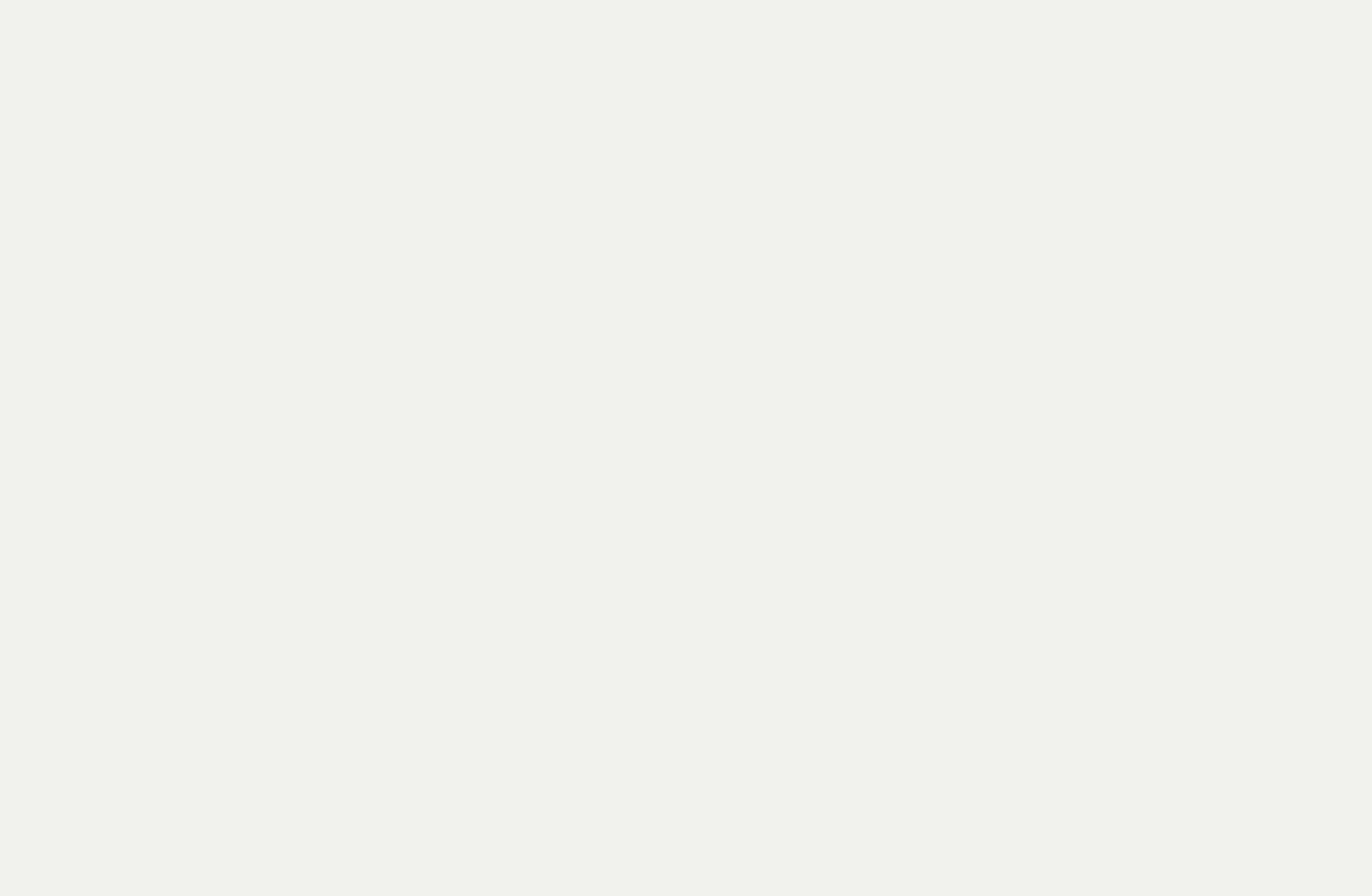 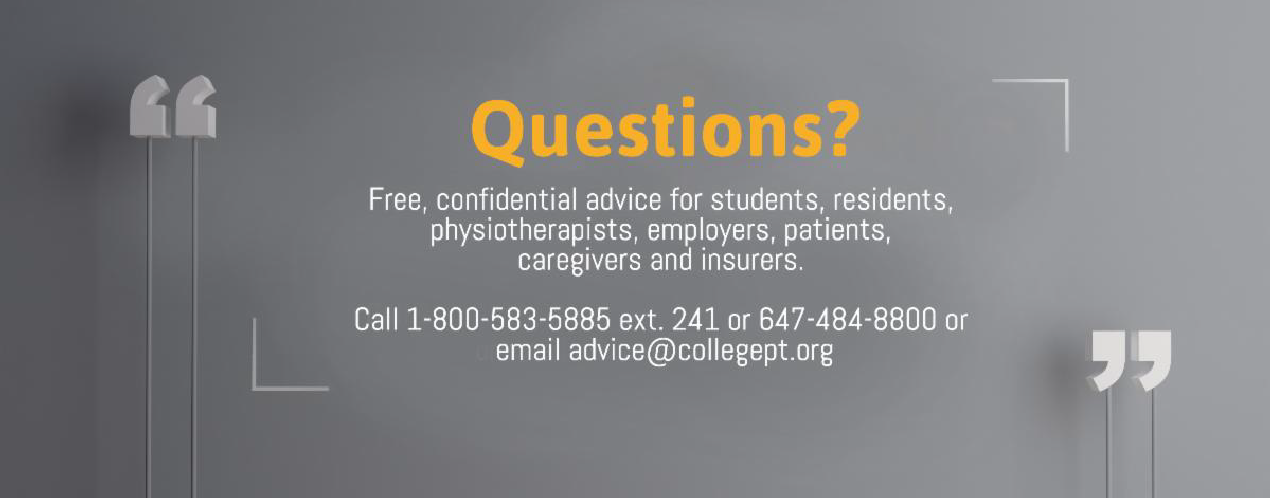 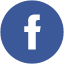 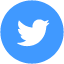 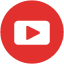 